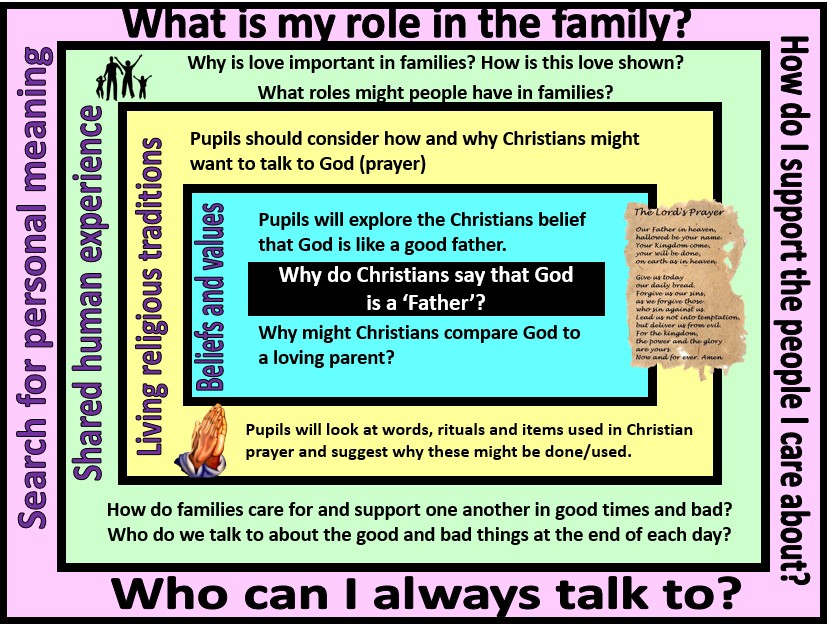 Focus Question:  What lights our  way?This unit enables pupils to explore Christian use of the term ‘father’ to address God, especially in prayer (Our Father…). In Hebrew, the term Abba best translates as ‘daddy’, suggesting a loving and personal relationships with God. Pupils should consider the importance of prayer in Christian life. They should reflect on the human need for loving relationships, comfort and someone to talk to – both in good times and badFocus Question:  What lights our  way?This unit enables pupils to explore Christian use of the term ‘father’ to address God, especially in prayer (Our Father…). In Hebrew, the term Abba best translates as ‘daddy’, suggesting a loving and personal relationships with God. Pupils should consider the importance of prayer in Christian life. They should reflect on the human need for loving relationships, comfort and someone to talk to – both in good times and badField of EnquiryPossible  Teaching IdeasSharedLook at images of families – talk about the different roles that people have in different types of families.In what ways do parents need to care for their children?Come up with a class ‘recipe’ for a good parentTalk about the importance of love and loving relationships. Suggest ways that people show their love for one anotherHumanLook at images of families – talk about the different roles that people have in different types of families.In what ways do parents need to care for their children?Come up with a class ‘recipe’ for a good parentTalk about the importance of love and loving relationships. Suggest ways that people show their love for one anotherExperienceLook at images of families – talk about the different roles that people have in different types of families.In what ways do parents need to care for their children?Come up with a class ‘recipe’ for a good parentTalk about the importance of love and loving relationships. Suggest ways that people show their love for one another1Look at images of families – talk about the different roles that people have in different types of families.In what ways do parents need to care for their children?Come up with a class ‘recipe’ for a good parentTalk about the importance of love and loving relationships. Suggest ways that people show their love for one anotherBeliefsRead through the Lord’s Prayer. Talk about why Christians might address God as father. What does this suggest about Christian beliefs about God?In the Lord’s Prayer, Christians ask God to give them their daily bread and forgive them their sins. How does this reflect their discussions about a good parent?andRead through the Lord’s Prayer. Talk about why Christians might address God as father. What does this suggest about Christian beliefs about God?In the Lord’s Prayer, Christians ask God to give them their daily bread and forgive them their sins. How does this reflect their discussions about a good parent?ValuesRead through the Lord’s Prayer. Talk about why Christians might address God as father. What does this suggest about Christian beliefs about God?In the Lord’s Prayer, Christians ask God to give them their daily bread and forgive them their sins. How does this reflect their discussions about a good parent?2Read through the Lord’s Prayer. Talk about why Christians might address God as father. What does this suggest about Christian beliefs about God?In the Lord’s Prayer, Christians ask God to give them their daily bread and forgive them their sins. How does this reflect their discussions about a good parent?Read a children’s version of the Parable of the Lost Son. Explore the role of the father in the story. What decisions does he make and why? Talk about the fact that in this story, the father represents God – who do the children think the Lost Son represents?LivingLook at a range of images of Christians praying in different contexts – alone, in a church, using aids to prayer such as candles, icons and rosary beads. Talk about similarities and differences in the images. Discuss why Christians pray and what says about their relationship with God (as a loving father who listens to their prayers).Come up with a list of suggestions – what might a Christian want to talk to God about (encourage ideas such as asking for help, sharing good news, saying sorry, thanking God for all he has done).Talk about why Christians might put their hands together in prayer and close their eyes. How might this help them to focus on talking to God?Where possible, it would be good to visit a church or invite in a Christian to answer children’s questions about how and why they pray.This clip of children talking about praying might also be helpful https://www.youtube.com/watch?v=bS5BFgQWRU4&index=27&list=PLcvEcrsF_9zJxDHG9Jtc CmiAgwVFRW3uKReligiousLook at a range of images of Christians praying in different contexts – alone, in a church, using aids to prayer such as candles, icons and rosary beads. Talk about similarities and differences in the images. Discuss why Christians pray and what says about their relationship with God (as a loving father who listens to their prayers).Come up with a list of suggestions – what might a Christian want to talk to God about (encourage ideas such as asking for help, sharing good news, saying sorry, thanking God for all he has done).Talk about why Christians might put their hands together in prayer and close their eyes. How might this help them to focus on talking to God?Where possible, it would be good to visit a church or invite in a Christian to answer children’s questions about how and why they pray.This clip of children talking about praying might also be helpful https://www.youtube.com/watch?v=bS5BFgQWRU4&index=27&list=PLcvEcrsF_9zJxDHG9Jtc CmiAgwVFRW3uKTraditionsLook at a range of images of Christians praying in different contexts – alone, in a church, using aids to prayer such as candles, icons and rosary beads. Talk about similarities and differences in the images. Discuss why Christians pray and what says about their relationship with God (as a loving father who listens to their prayers).Come up with a list of suggestions – what might a Christian want to talk to God about (encourage ideas such as asking for help, sharing good news, saying sorry, thanking God for all he has done).Talk about why Christians might put their hands together in prayer and close their eyes. How might this help them to focus on talking to God?Where possible, it would be good to visit a church or invite in a Christian to answer children’s questions about how and why they pray.This clip of children talking about praying might also be helpful https://www.youtube.com/watch?v=bS5BFgQWRU4&index=27&list=PLcvEcrsF_9zJxDHG9Jtc CmiAgwVFRW3uK3Look at a range of images of Christians praying in different contexts – alone, in a church, using aids to prayer such as candles, icons and rosary beads. Talk about similarities and differences in the images. Discuss why Christians pray and what says about their relationship with God (as a loving father who listens to their prayers).Come up with a list of suggestions – what might a Christian want to talk to God about (encourage ideas such as asking for help, sharing good news, saying sorry, thanking God for all he has done).Talk about why Christians might put their hands together in prayer and close their eyes. How might this help them to focus on talking to God?Where possible, it would be good to visit a church or invite in a Christian to answer children’s questions about how and why they pray.This clip of children talking about praying might also be helpful https://www.youtube.com/watch?v=bS5BFgQWRU4&index=27&list=PLcvEcrsF_9zJxDHG9Jtc CmiAgwVFRW3uKSearch forDiscuss their own roles within the family – as a child what support do they need to grow and succeed? How do they support and care for others in the family?Think about who they have to talk to and the types of things they talk about. Why might it be good to talk to someone – about both good things and bad things in the day?Children could also think about their own role as a communicator – are they good both at talking and listening?PersonalDiscuss their own roles within the family – as a child what support do they need to grow and succeed? How do they support and care for others in the family?Think about who they have to talk to and the types of things they talk about. Why might it be good to talk to someone – about both good things and bad things in the day?Children could also think about their own role as a communicator – are they good both at talking and listening?MeaningDiscuss their own roles within the family – as a child what support do they need to grow and succeed? How do they support and care for others in the family?Think about who they have to talk to and the types of things they talk about. Why might it be good to talk to someone – about both good things and bad things in the day?Children could also think about their own role as a communicator – are they good both at talking and listening?4Discuss their own roles within the family – as a child what support do they need to grow and succeed? How do they support and care for others in the family?Think about who they have to talk to and the types of things they talk about. Why might it be good to talk to someone – about both good things and bad things in the day?Children could also think about their own role as a communicator – are they good both at talking and listening?Y1 Learning - children  will:Y1 Learning - children  will:Y1 Learning - children  will:Y1 Learning - children  will:* know that Christians refer* talk about how and why* talk about the importance* reflect on their own roleto God as ‘Father’Christians might want to talkof love in familieswithin the family* talk about why Christiansto God* talk about the ways in* discuss who they can talkmight compare God to a* suggest symbolic meaningswhich they are cared for andto when they areloving parentof rituals and items used insupported by familyhappy/sad/worriedChristian prayermembersBeliefs and valuesLiving religious traditionsShared human experienceSearch for personal meaning